Lesson 3: Solve Multiplicative Comparison ProblemsStandards AlignmentsTeacher-facing Learning GoalsRepresent and solve multiplicative comparison problems, including those involving unknown factors.Student-facing Learning GoalsLet’s solve multiplicative comparison problems.Lesson PurposeThe purpose of this lesson is for students to interpret and represent multiplicative comparison situations in which a factor is unknown.In previous lessons, students matched descriptions, equations, and discrete diagrams that represented multiplicative comparison. In this lesson, they write multiplication and division equations, draw diagrams, and use their understanding of the relationship between multiplication and division.Access for: Students with DisabilitiesEngagement (Activity 2) English LearnersMLR7 (Activity 1)Instructional RoutinesNumber Talk (Warm-up)Materials to GatherConnecting cubes: Activity 1, Activity 2Lesson TimelineTeacher Reflection QuestionWhich representations best supported student learning in today's lesson? What evidence do you have this representation supported the understanding of most students?Cool-down(to be completed at the end of the lesson)  5minBack at the Book DriveStandards AlignmentsStudent-facing Task StatementKiran donated 28 books to the book drive. Jada donated some books, too. Kiran donated 4 times as many books as Jada.How many books did Jada donate? Explain or show your reasoning.Student Responses7 books. Sample responses: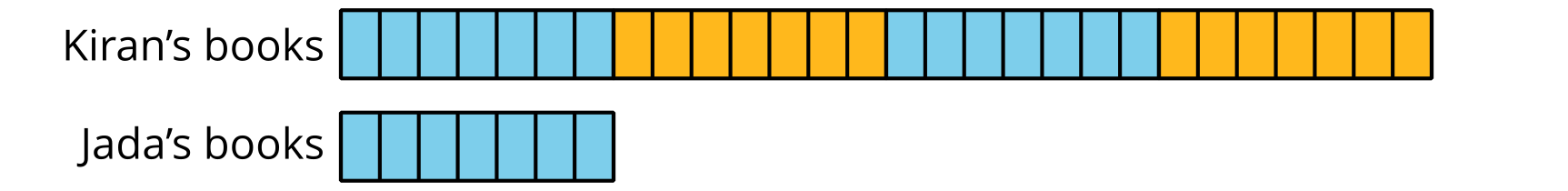  or Addressing4.OA.A.1, 4.OA.A.2Warm-up10 minActivity 120 minActivity 215 minLesson Synthesis10 minCool-down5 minAddressing4.OA.A.1, 4.OA.A.2